ОШ „ВОЈВОДА СТЕПА“ ЛИПОЛИСТ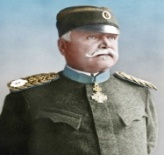 Карађорђева бр 1, 15305 Липолист, Телефон/факс школе:   015/274-794, 015/274-788;
Матични број школе: 07170246;  ПИБ: 100084231;Жиро рачун школе:  840-276660-80
www.оsvslipolist.edu.rs; e-mail: osvojvodastepa@gmail.com  JББК : 00986	                       Извештај о реализацији пројекта „Обогаћени једносменски рад“                                                у  ОШ  „Војвода Степа“ Липолист                               током првог полугодишта школске 2021/2022. годинеСписак  планираних активности и ангажованих наставника :Maтематика кроз игру – наставник  Математике Ненад Миловановић 20%Еколошки бонтон – наставница Биологије Миња Глигорић 10%Спортом до здравља – наставница Физичког васпитања Mаја Илић 10%Читалачки клуб – наставница Српског језика Далиборка Божић 10%Креативне моделарске радионице – наставник Технике и технологије Милош Стојићевић 10%Школовање срца – педагог школе Марина Мијаиловић 20%Историја религије – наставница Историје Јелена Илић 10%Culture et civilisation de la France - наставница Француског језика Мирјана Теодоровић 10%У реализацији активности учествовало 105 ученика у матичној школи (поједини ученици похађају више различитих радионица).                                                                Maтематика кроз игру                                                                                         ЕКОЛОШКИ БОНТОН                                                      Спортом до здравља                                                                                       Читалачки клуб                                                                                КРЕАТИВНЕ МОДЕЛАРСКЕ РАДИОНИЦЕ                                                                                                     ШКОЛОВАЊЕ СРЦАНапомена: У периоду од 28. октобра до 10. новембра сам била на боловању због короне, а 11. и 12. новембар су били нерадни дани, тако да планиране радионице у томе периоду нису реализоване.                                                              Историја религије                                                                              Culture et civilisation de la France                                                               РЕЗУЛТАТИ АНКЕТИРАЊА УЧЕНИКАУ циљу утврђивања степена задовољства ученика, на крају првог полугодишта спровели смо анкетирање ученика који су били укључени у реализацију радионица.  Анкету је попунио 61 ученик. На питање да ли су се активно укључивали у изабране радионице у оквиру „Обогаћеног једносменског рада“ 95% анкетираних ученика је потврдило да јесте, а 100% анкетираних ученика истиче да им се свиђа начин рада у оквиру рада.96.7% анкетираних ученика сматра да су им радионице помогле, а 100% анкетираних ученика истиче да би и даље волели  да учествује у реализацији наведених активности. На питање шта им се највише допало у оквиру „Обогаћеног једносменског рада“ ученици наводе:Гледање филмова, Пројекти, Занимљиве теме, Када правимо паное и предмете,  Редовна физичка активност, Нови другари и учење нових ствари, Интересантне теме које не обрађујемо на редовним часовима, Активности и укљученост у другачији садржаји, Посвећеност наставника, Решавање проблема и заједничка комуникација, Теме о љубави и о односу са родитељима, Разговори о реалнима стварима и животу у ком живимо, Слободно изражавање мишљења Утисци након реализованих активности:Занимљиве теме, Доста новог сам сазнала, Добили смо вољу за учењем, Свиђа ми се јер нису класични часови одређеног предмета, Упознали смо нове другаре, Најбољи је осећај кад дођеш кући и размислиш о свему и онда схватиш много битних ствари које ниси знаоПредлози:Школа новинарства, Учење неког новог страног језика, Нека научна радионица примерена узрасту, Више оваквих активности.МАТЕМАТИКА КРОЗ ИГРУДатум Садржај/активностиБрој присутних ученикаНапомена / извештај о реализацијиМАТЕМАТИКА КРОЗ ИГРУ16.09.Договор око реализације планираних активности14Присутнима је истакнуто да је општи циљ једносменског рада из математике, развијања логичког и критичког мишљења ученика, као и  популаризација математике, кроз игру, машту, креативност, истраживање, рад на рачунару, дружење. Ученицима представљен план активности, путем кога су истакнути циљеви у реализацији сваког часа. Планирано је да се активности спроводе два пута недељно (уторком и четвртком, након завршетка наставе) МАТЕМАТИКА КРОЗ ИГРУ21.09.Математичке мозгалице7.р. - 4Час је реализован кроз два дела. Најпре су ученици решавали текстуалне мозгалице, као вид проблемских задатака које могу срести у свакодневном животу. Потом смо уз помоћ рачунара, пројектора и интернета решавали сликовне мозгалице.МАТЕМАТИКА КРОЗ ИГРУ23.09.Математичке мозгалице8.р. - 7Час је реализован кроз два дела. Најпре су ученици решавали текстуалне мозгалице, као вид проблемских задатака које могу срести у свакодневном животу. Потом смо уз помоћ рачунара, пројектора и интернета решавали сликовне мозгалице.МАТЕМАТИКА КРОЗ ИГРУ28.09.Задаци са палидрвцима7.р. - 2У току задње недеље септембра ученици су решавали задатке са палидрвцима. Кроз задатке са геометријским фигурама и римским бројевима показивали су своју умешност и сналажљивост. Свако од ученика је имао палидрвца помоћу којих је покушавао да решава задатке овог типа.МАТЕМАТИКА КРОЗ ИГРУ30.09.Задаци са палидрвцима8.р. - 7У току задње недеље септембра ученици су решавали задатке са палидрвцима. Кроз задатке са геометријским фигурама и римским бројевима показивали су своју умешност и сналажљивост. Свако од ученика је имао палидрвца помоћу којих је покушавао да решава задатке овог типа.МАТЕМАТИКА КРОЗ ИГРУ05.10.Еуклидов алгоритам7.р. - 2Најпре обновљено градиво из петог разреда о највећем заједничком делиоцу и поступку његовог одређивања. Затим смо се кроз кратак филм упознали са Еуклидовим алгоритмом, и начином одређивања НЗД-а помоћу њега. Потом су ученици самостално примењивали алгоритам при решавању задатака.МАТЕМАТИКА КРОЗ ИГРУ07.10.Еуклидов алгоритам8.р. - 7Најпре обновљено градиво из петог разреда о највећем заједничком делиоцу и поступку његовог одређивања. Затим смо се кроз кратак филм упознали са Еуклидовим алгоритмом, и начином одређивања НЗД-а помоћу њега. Потом су ученици самостално примењивали алгоритам при решавању задатака.МАТЕМАТИКА КРОЗ ИГРУ12.10.Логичко-комбинаторни задаци7.р. - 3Упознали смо се са задацима овог типа и потом их решавали. За многе задатке, било је неопходно цртати скице, шеме, као помоћ при решавању проблема.МАТЕМАТИКА КРОЗ ИГРУ14.10,Логичко-комбинаторни задаци8.р. - 6Упознали смо се са задацима овог типа и потом их решавали. За многе задатке, било је неопходно цртати скице, шеме, као помоћ при решавању проблема.МАТЕМАТИКА КРОЗ ИГРУ19.10.Занимљиви квадрати и троуглови7.р. - 6Обновили смо најбитније особине магичног квадрата, а затим и применили технике за његово решавање. Потом смо стекли основно знање о фракталима, при чему смо упознали и “Троугао Сјерпинског”, који смо уз помоћ одговарајућег прибора (троуглова, лењира, шестара) и цртали. МАТЕМАТИКА КРОЗ ИГРУ21.10.Занимљиви квадрати и троуглови8.р. - 7Обновили смо најбитније особине магичног квадрата, а затим и применили технике за његово решавање. Потом смо стекли основно знање о фракталима, при чему смо упознали и “Троугао Сјерпинског”, који смо уз помоћ одговарајућег прибора (троуглова, лењира, шестара) и цртали. МАТЕМАТИКА КРОЗ ИГРУ26.10.Израда Питагориног дрвета  7.р. - 2Кроз документ смо обновили Питагорину теорему, а потом и упознали појам Питагориног дрвета и кроз филм видели како оно настаје. Потом смо приступили цртању самог дрвета.МАТЕМАТИКА КРОЗ ИГРУ28.10Израда Питагориног дрвета  8.р. - 6Кроз документ смо обновили Питагорину теорему, а потом и упознали појам Питагориног дрвета и кроз филм видели како оно настаје. Потом смо приступили цртању самог дрвета.МАТЕМАТИКА КРОЗ ИГРУ02.11.Израда Питагориног дрвета  7.р. - 3Ученици наставили са цртањем Питагориног стабла, које су започели претходне недеље.МАТЕМАТИКА КРОЗ ИГРУ04.11.Израда Питагориног дрвета  8.р. - 6Ученици наставили са цртањем Питагориног стабла, које су започели претходне недеље.МАТЕМАТИКА КРОЗ ИГРУ16.11.Игре судоку, танграм и оригами7.р. - 4Најпре смо научили правила игре судоку, а потом их самостално решавали на папиру. Потом смо упознали  "седам табли умећа" - танграм, и помоћу геометријских фигура саствљали одговарајуће облике. Потом смо се бавили традиционалном јапанском вештином креирања модела од папира - оригамијемМАТЕМАТИКА КРОЗ ИГРУ18.11.Игре судоку, танграм и оригами8.р. - 6Најпре смо научили правила игре судоку, а потом их самостално решавали на папиру. Потом смо упознали  "седам табли умећа" - танграм, и помоћу геометријских фигура саствљали одговарајуће облике. Потом смо се бавили традиционалном јапанском вештином креирања модела од папира - оригамијемМАТЕМАТИКА КРОЗ ИГРУ23.11.Трикови за брзо рачунање7.р. - 2Кроз низ занимљивих видео лекција, ученици су научили како можемо множити прстима, како брзо и лако израчунати производ при чему је један чинилац 11, потом како на ефикасан и брз начин можемо множити користећи линије и низ других трикова који се могу корсити и примењивати у настави математике.МАТЕМАТИКА КРОЗ ИГРУ25.11.Трикови за брзо рачунање8.р. - 5Кроз низ занимљивих видео лекција, ученици су научили како можемо множити прстима, како брзо и лако израчунати производ при чему је један чинилац 11, потом како на ефикасан и брз начин можемо множити користећи линије и низ других трикова који се могу корсити и примењивати у настави математике.МАТЕМАТИКА КРОЗ ИГРУ30.11.Израда модела фигура 7.р. - 3Уз помоћ одговарајућег прибора (лењира, и шестара) на картону, ученици су цртали моделе разних троуглова и четвороуглова, које су потом резали уз помоћ маказа. МАТЕМАТИКА КРОЗ ИГРУ02.12.Израда модела фигура 8.р. - 4Уз помоћ одговарајућег прибора (лењира, и шестара) на картону, ученици су цртали моделе разних троуглова и четвороуглова, које су потом резали уз помоћ маказа. МАТЕМАТИКА КРОЗ ИГРУ07.12.Детективски задаци7.р. - 4Упознали смо се са овим типом задатака. Кроз текстуалне задатке, ученици су разумели да је за њихово успешно решавање, неопходно бележење као коришћење поступка елиминације, без којих резултати не могу бити успешни.МАТЕМАТИКА КРОЗ ИГРУ09.12Детективски задаци8.р. - Упознали смо се са овим типом задатака. Кроз текстуалне задатке, ученици су разумели да је за њихово успешно решавање, неопходно бележење као коришћење поступка елиминације, без којих резултати не могу бити успешни.МАТЕМАТИКА КРОЗ ИГРУ14.12.Рубикова коцка7.р. - МАТЕМАТИКА КРОЗ ИГРУ16.12.Рубикова коцка8.р. - ЕКОЛОШКИ БОНТОНДатум Садржај/активностиБрој присутних ученикаНапомена / извештај о реализацијиЕКОЛОШКИ БОНТОН13.10.2021.Обележавање МЕЂУНАРОДНОГ ДАНА ЗАШТИТЕ ЖИВОТИЊА 4. ОКТОБАРПрезентација и израда паноа13 ученика из VI2 VII1Тема данашњих активности био је МЕЂУНАРОДНИ ДАН ЗАШТИТЕ ЖИВОТИЊА      4. ОКТОБАР.  На првом часу сам деци одржала презентацију поводом овог дана, а након тога су ученици уз моју помоћ правили Пано. Сличице и текст за пано су били унапред припремљени (ученици су то припремили као домаћи задатак). Тако да смо на часу осмислили изглед паноа и залепили све што је било планирано. На крају смо га изложили на ходнику, на месту предвиђеном за то, како би и остали ученици били у прилици да га виде и науче нешто ново.У прилогу овог извештаја налази се одржана презентација као и слика направљеног паноаЕКОЛОШКИ БОНТОНДатум Садржај/активностиБрој присутних ученикаНапомена / извештај о реализацијиЕКОЛОШКИ БОНТОН20.10.2021.Обележавање ДАНА ЗДРАВЕ ИСХРАНЕ 16.10.Презентација и израда паноа15 ученикаОдељења (VI2  и VII1)Тема данашњих активности био је ДАН ЗДРАВЕ ИСХРАНЕ   16. ОКТОБАР.  На првом часу сам деци одржала презентацију поводом овог дана, а након тога су ученици уз моју помоћ правили Пано ПИРАМИДА ИСХРАНЕ. Сличице и текст за пано су били унапред припремљени (ученици су то припремили као домаћи задатак). Тако да смо на часу осмислили изглед паноа и залепили све што је било планирано. На крају смо га изложили на ходнику, на месту предвиђеном за то, како би и остали ученици били у прилици да га виде и науче нешто ново.У прилогу овог извештаја налази се одржана презентација као и слика направљеног паноаЕКОЛОШКИ БОНТОНДатум Садржај/активностиБрој присутних ученикаНапомена / извештај о реализацијиЕКОЛОШКИ БОНТОН27.10.2021.Обележавање СВЕТСКОГ ДАНА ЧИСТОГ ВАЗДУХА 3.11.Презентација и кратки снимци са овом тематикомОдељење VI2 и VII1 14 ученикаТема данашњих активности био је СВЕТСКИ ДАН ЧИСТОГ ВАЗДУХА 3. НОВЕМБАР.  На оба часу сам деци одржала презентацију поводом овог дана. Гледали смо и кратке , пажљиво одабране, снимке са овом тематиком како би ученицима што боље дочарала значај ваздуха и како се он данас загађује. Испитали смо и шта би свако од нас могао да уради , како би допринео смањењу загађења ваздуха. Разговарали смо и дискутовали о штетности дуванског дима.У прилогу овог извештаја налази се одржана презентација .ЕКОЛОШКИ БОНТОНДатум Садржај/активностиБрој присутних ученикаНапомена / извештај о реализацијиЕКОЛОШКИ БОНТОН03.11.2021.НИЈЕ САВ ОТПАД СМЕЋЕПрезентација на тему рециклаже и дикусија на ову тему са ученицимаОдељење VI2 и VII1 11 ученикаТема данашњих активности била је РЕЦИКЛАЖА.  Разговарали смо и дискутовали о овој теми. Осмишљавали шта ћемо   рециклирати у школи. На оба часа смо радили презентације и гледали кратке снимке везано за отпад, загађење, значају рециклаже и компостирања. Деца су се максимално укључивала с обзиром да и они рециклирају код куће. Разговарали смо о томе шта свако од нас може да уради како би се смањило загађење и очували ресурси за будуће генерације. Научили смо да се отпад смањује ако смањујемо коришћење, поново користимо и рециклирамо. У прилогу овог извештаја налази се презентација .ЕКОЛОШКИ БОНТОНДатум Садржај/активностиБрој присутних ученикаНапомена / извештај о реализацијиЕКОЛОШКИ БОНТОН17.11.2021.СВАКА КАП СЕ РАЧУНАПрезентација  и дискусија на тему вода11 ученикаОдељења (VI2  и VII1)Тема данашњих активности  СВАКА КАП СЕ РАЧУНА  На овим  часовима сам деци одржала презентацију о водама. О томе шта је вода, значај воде, како се загађује и зашто је угрожена вода данас, како морска тако и копнена вода, као и шта се све мора и треба урадити да нам вода остане чиста, јер је морамо чувати за будуће генерације. Дискутовали смо на тему вода. Како се загађује у нашој околини, како се беспотребно троше огромне количине воде...У прилогу овог извештаја налази се одржана презентација .ЕКОЛОШКИ БОНТОНДатум Садржај/активностиБрој присутних ученикаНапомена / извештај о реализацијиЕКОЛОШКИ БОНТОН01.12.2021.ДА НАМ КАО У СТАРА ВРЕМЕНА, ЗЕМЉА БУДЕ ЗДРАВА И ЗЕЛЕНАПрезентација  и дискусија на тему земљишта15 ученикаОдељења (VI2  и VII1)Тема данашњих активности  ДА НАМ КАО У СТАРА ВРЕМЕНА, ЗЕМЉА БУДЕ ЗДРАВА И ЗЕЛЕНА  На овим  часовима сам деци одржала презентацију о земљишту. О томе шта је земљиште, значај земљишта, како се загађује и зашто је угрожено, као и шта се све мора и треба урадити да нам земља остане здрава и зелена, јер је морамо чувати за будуће генерације. Дискутовали смо на тему земљишта.У прилогу овог извештаја налази се одржана презентација .ЕКОЛОШКИ БОНТОНДатум Садржај/активностиБрој присутних ученикаНапомена / извештај о реализацијиЕКОЛОШКИ БОНТОН08.12.2021.НЕ ЗАГАЂУЈ, РЕЦИКЛИРАЈПрезентација и радионица на којој смо  рециклирали предмете донешене од куће и правили кућицу за птице и хранилицу за птице. То смо касније поставили у школско двориште.Одељење VI2 и VII1 14 ученикаТема данашњих активности била је РЕЦИКЛАЖА.  Разговарали смо и дискутовали о овој теми. Осмислилии раније шта ћемо све донети и  рециклирати у школи. Заједно смо правили кућицу за птице од материјала (шпер плоча) који су остали деци са предмета техника и технологија. Од искоришћених пластичних флаша и старих саксија уз сав потребан алат направили смо хранилице за птице станарице. Касније смо све то поставили у школско  двориште, како би бар мало олакшали предстојеће зимске дане птицама. Деца су донела и семенке за птице којима смо напунили хранилице. У прилогу овог извештаја налази се фотографије са радионице .СПОРТОМ ДО ЗДРАВЉАДатум Садржај/активностиБрој присутних ученикаНапомена / извештај о реализацијиСПОРТОМ ДО ЗДРАВЉА21.09.Прва група ученика (ученици првог и другог разреда)Друга група ученика(ученици трећег и четвртог разреда)УВОДНИ ЧАСУпознавање са ученицима и правила понашања на часу.1816Организован улазак ученика у салу.Први део часа је протекао у упознавању, потом су упознати су са основним стројевим радњама. ( „МИРНО“, „ЗБОР“, „НА ПАРОВЕ РАЗБРОЈ СЕ“...)Упознати су правилима понашања у сали. Одрађен комплекс вежби обликовања. Упознавање ученика кроз неколико игрица за децу тог узраста.СПОРТОМ ДО ЗДРАВЉАДатум Садржај/активностиБрој присутних ученикаНапомена / извештај о реализацијиСПОРТОМ ДО ЗДРАВЉА28.09.2021.Прва група ученика (ученици првог и другог разреда)Друга група ученика(ученици трећег и четвртог разреда)„СЛОБОДНА ИГРА“-Ученици уз помоћ наставника раде комплекс вежби обликовања.-Подељени у две хомогене групе. Свака група има по 3 лопте за различите спортове. Свака група бира за себе игру коју ће ирати.-Вежбе лаганог истезања и разговор о протеклој активности.1616-Усвајање комплекса вежби обликовања.-Слободном игром на овом часу подстакла сам да сами осмисле, учествују, изграђују, развијају машту и креативност. Кроз ову игру деца се уче тимском раду, дељењу, преговарању, решавању сукоба и заступању својих интереса.- Деца су веома лепо прихватила слободну игру и уз моју малу помоћ успешно реализовала наставну јединицу.СПОРТОМ ДО ЗДРАВЉАДатум Садржај/активностиБрој присутних ученикаНапомена / извештај о реализацијиСПОРТОМ ДО ЗДРАВЉА12.10.2021.Прва група ученика (ученици првог и другог разреда)Друга група ученика(ученици трећег и четвртог разреда)“ХОДАЊА И ТРЧАЊА УЗ ПРОМЕНУ ТЕМПА И ПРАВЦА КРЕТАЊА“ (разне варијанте ходања и трчања)”-Организован улазак ученика у салу.-Распоређени у две врсте на бочној страни сале.-Изводе основне облике ходања (лагани ход, ходање на прстима, петама, брзо ходање, ходање на унутрашњој и спољашњој страни стопала...)-Изводе комплекс вежби обликовања уз помоћ наставника-Изводе следећа трчања уз промену темпа и правца кретања: трчање лаганим темпом, лагано трчање на знак наставника у чучањ и настави се трчање, трчање са педест посто снаге, трчање по линијама кошаркашког и одбојкашког терена, на знак наставника промена правца и смера кретања, седећи и лежећу у различитим положајима на знак устају и настављају трчање...-Ученици распоређени на линије које су исцртане на поду, један ученик вија. Кретање је дозвољено само по линијама. Ученик који вија кад пипне неког тај наставља да вија.-Разговор о протеклој активности.1815-Учење основног комплекса вежби обликовања.-Ученици уз помоћ ове активности усвојили су правилну технику ходања и трчања. -Развијају моторичке способности.-Формирају кретне навике које могу да се користе у свакодневном животу.- Ученицима се посебно свидела игра вија по линијама, јако су је лепо прихватили и поштовали сва правила која сам им рекла.СПОРТОМ ДО ЗДРАВЉАДатум Садржај/активностиБрој присутних ученикаНапомена / извештај о реализацијиСПОРТОМ ДО ЗДРАВЉА19.10.2021.Прва група ученика (ученици првог и другог разреда) Друга група ученика(ученици трећег и четвртог разреда)„ПОПНИ СЕ, СКОЧИ И ПОСКОЧ“-Организован улазак ученика у салу.-Игра вија са лоптом-Комплекс вежби обликовања- Прескакање ниских препона: суножно, са једниом  ногом, из залета претрчавања.-Пењање на делеу струњачу и саскок са ње --Пењање преко косе препреке(пењање на њу и скок са ње)-Сви елементи који су одрђени постављени у облику полигогона по сали, ученици један за другим прелазе препреке.- Разговор о активности2015-Учење основног комплекса вежби обликовања.-Приодни облици кретања међу којима су и пењања, скакања веома су важна за развој сваког детета.-Ученици  добро владају основним облицима кретања.-Ученици уз помоћ ове активности развијају моторичке способности које су веома битне у овом узрасту.-Ученицима су са одушевљењем прихватили ову активност, а највише им се свидео на крају полигон.СПОРТОМ ДО ЗДРАВЉАДатум Садржај/активностиБрој присутних ученикаНапомена / извештај о реализацијиСПОРТОМ ДО ЗДРАВЉА26.10.2021.Прва група ученика (ученици првог и другог разреда)Друга група ученика(ученици трећег и четвртог разреда)-„ЕЛЕМЕНТАРНЕ ИГРЕ“-Трчање са задацима-Комплекс вежби обликовања-Ученици су изводили следеће елементарне игре:   1. Школице  2.Лопта кроз врата  3. Ланац  4. Врабац врана- Разговор о часу2916-Учење основног комплекса вежби обликовања.-У овим активностима се усавршавају елементарни облици кретања, правила су једноставна и могу се лако прилагодити простору и узрасту деце.-Овим активностима код деце развијамо снагу, брзину, кординацију, прецизност, издржљивост.-Ученици су пажљиво слушали упутства за сваку игру и својим великим залагањем учинили да се игре изводе правилно.- Код ученика ове игре су изазвале ведро расположење, што је и основни циљ игре јер ученик кроз игру је радоснији, активнији...СПОРТОМ ДО ЗДРАВЉАДатум Садржај/активностиБрој присутних ученикаНапомена / извештај о реализацијиСПОРТОМ ДО ЗДРАВЉА02.11.2021.Прва група ученика (ученици првог и другог разреда)Друга група ученика(ученици трећег и четвртог разреда)-„ЕЛЕМЕНТАРНЕ ИГРЕ“-Трчање са задацима-Комплекс вежби обликовања-Ученици су изводили следеће елементарне игре:   1. Чувар и лопов  2.Скакавци  3. Ухвати лопту  4. Црвено, бело, плаво- Разговор о часу2115Игре за развој спретностиСнага дизања и ношенјаБацање хватање и додавање-Учење основног комплекса вежби обликовања.-У овим активностима се усавршавају елементарни облици кретања, правила су једноставна и могу се лако прилагодити простору и узрасту деце.-Данашње активности су биле игре за развој спретности, снаге, дизања, ношења, бацања, хватања, додавања и скакања.-Ученици су пажљиво слушали упутства за сваку игру и својим великим залагањем учинили да се игре изводе правилно.- Код ученика ове игре су изазвале ведро расположење, што је и основни циљ игре јер ученик кроз игру је радоснији, активнији... СПОРТОМ ДО ЗДРАВЉАДатум Садржај/активностиБрој присутних ученикаНапомена / извештај о реализацијиСПОРТОМ ДО ЗДРАВЉА16.11.2021.Прва група ученика (ученици првог и другог разреда)Друга група ученика(ученици трећег и четвртог разреда)- „ ШТА СВЕ МОЖЕ ЛОПТА“ (манипулације са лоптом)-Игра: „Вија са обручем“-Комплекс вежби обликовања са лоптом-Ученици подељени у две врсте на бочним страна терена и изводе скледеће манипулације са лоптом: разлицита бацања лопте и хватања у месту и кретању, котрљања, вођења...- Игра дан ноћ-разговор о активностима на часу.2113-Учење основног комплекса вежби обликовања са реквизитом лопта.-Ученици су били изненађени како то са лоптом може да се раде вежбе обликовања.-У овим активностима ученици су упознали да лопта не мора да буде само за неки спорт него да може да се користи и у виду манипулације и играња.-Овим активностима код деце развијамо брзину, координацију, прецизност, равнотежу.-Ученици су изводили различите манипулације са лоптом, ученицима првог разреда је мало лошије ишло хватање лопте, али убрзо су и то савладали. Такође код неких ученика се појавио страх да их лопта не удари, али уз помоћ различитих вежбица и то смо превазишли.СПОРТОМ ДО ЗДРАВЉАДатум Садржај/активностиБрој присутних ученикаНапомена / извештај о реализацијиСПОРТОМ ДО ЗДРАВЉА23.11.2021.Прва група ученика (ученици првог и другог разреда)Друга група ученика(ученици трећег и четвртог разреда)- „КОЛУТ НАПРЕД-КОЛУТ НАЗАД „ (на равној и стрмој подлози)-Игра: Авиони, камиони, поплава-Комплекс вежби обликовања-Обучавање колута напред и назад на равној и стрмој подлози-Игра: провлачење кроз обруч-Разговор о часу.2016-Ученик уз помоћ наставника показује вежбе осталим ученицима.- Већина ученика је савладала комплекс вежби обликовања, могу да га изводе уз малу помоћ наставника.-Велики број деце самостално изводи колут напред назад, док малом броју деце је потребна асистенција наставника. -Поједина деца су имала страх да изведу колу, али уз помоћ наставника а и осталих ученика који су им били подршка успели су да изведу.-Игра провлачење кроз обруч изазвала је велико одушевљење код деце, деца су изашла са часа ведрог расположења.-Веома су била и срећна јер су неки усавршили извођење колута док су други били срећни зато што су успели да ураде и превазићу страх.СПОРТОМ ДО ЗДРАВЉАДатум Садржај/активностиБрој присутних ученикаНапомена / извештај о реализацијиСПОРТОМ ДО ЗДРАВЉА30.11.2021.Прва група ученика (ученици првог и другог разреда)Друга група ученика(ученици трећег и четвртог разреда)- „ГИМНАСТИЧКИ СТАВОВИ“(мост, свећа, вага)-Трчање са задацима-Комплекс вежби обликовања-Обучавање моста, ваге и свеће-Игра: Лети, лети...-Истезање и разговор о часу1815-Ученик уз помоћ наставника показује вежбе осталим ученицима.- Већина ученика је савладала комплекс вежби обликовања, могу да га изводе уз малу помоћ наставника.- Вежбањем ових гимнастчких ставова развијамо код деце гипкост, снагу и равнотежу.-Већина деце је савладала самостално извођење гимнастичких ставова.- Код дечака је мало слабија гипкост, а и равнотежа, док код девојчица у овом узрасту је веома лепо развијена.- Гимнастички ставови су се веома свидели девојчицама, док дечацима и нису са малим предрасудама су почели да раде.-Највећи проблем код дечака је био извођење моста.- на крају часа са игром Лети, лети успела сам да подигнем расположење код дечака.СПОРТОМ ДО ЗДРАВЉАДатум Садржај/активностиБрој присутних ученикаНапомена / извештај о реализацијиСПОРТОМ ДО ЗДРАВЉА07.12.2021.Прва група ученика (ученици првог и другог разреда)Друга група ученика(ученици трећег и четвртог разреда)- „ПОТРЧИ И ПРЕСКОЧИ БАРИЦУ“ (скок у даљ из залета)-Игра: Вија у паровима-Комплекс вежби обликовања-Обучавање скока удаљ из залета кроз игру-Истезање у паровима и разговор о часу1613-Ученик уз помоћ наставника показује вежбе осталим ученицима.- Већина ученика је савладала комплекс вежби обликовања, могу да га изводе уз малу помоћ наставника.- Како би избегла монотонију самог извођења скока удаљ, ученицима кроз игру БАРИЦЕ приближила сам ову атлетску дисциплину. Они су са одушевљењем прихватили и обучени су за извођење овог скока. Такође кроз ову игру извлачимо много дужи скок код ученика него да само скачу кроз залетиште.Већу мотивацију овако имају.-Кад су савладали скок удаљ из залета, игра је попримила и такмичарски карактер. Надметали су се ко ће прескочити већу барицу. - Истезање у паровима се веома свидело ученицима, парови су једни друге бодрили и помагали да изводе вежбе.ЧИТАЛАЧКИ КЛУБ „Две ветрењаче“Датум Садржај/активностиБрој присутних ученикаНапомена / извештај о реализацијиЧИТАЛАЧКИ КЛУБ „Две ветрењаче“28.09.2021.“Сања и Вања“, Момо КапорАзбучних као домаћи задатак за следећи сусрет6Присутвовали су ђаци петаци, док ће ђаци осмог и седмог разреда долазити сваке друге        седмице. Тиме је рад организован  по групама  и узрасту.Из овога је проистекао и назив Читалачког клуба : „Две ветрењаче“. Након представљања и упознавања, прочитана је прича Моме Капора о којој је потом покренута дискусија, из сваког угла различито виђена.Занимљивa ће бити дебата са старијим ђацима koja се очекује на другом сусрету, следеће седмице.Азбучник је осмишљен тако да ученици говоре речи  на свако азбучно слово. Од тих речи за домаћи задатак имаће да осмисле причу.ЧИТАЛАЧКИ КЛУБ „Две ветрењаче“21.9.2021.УторакЧитање и дискутовање о прочитаном тексту из књиге „Код куће је најгоре“ Е. Кишона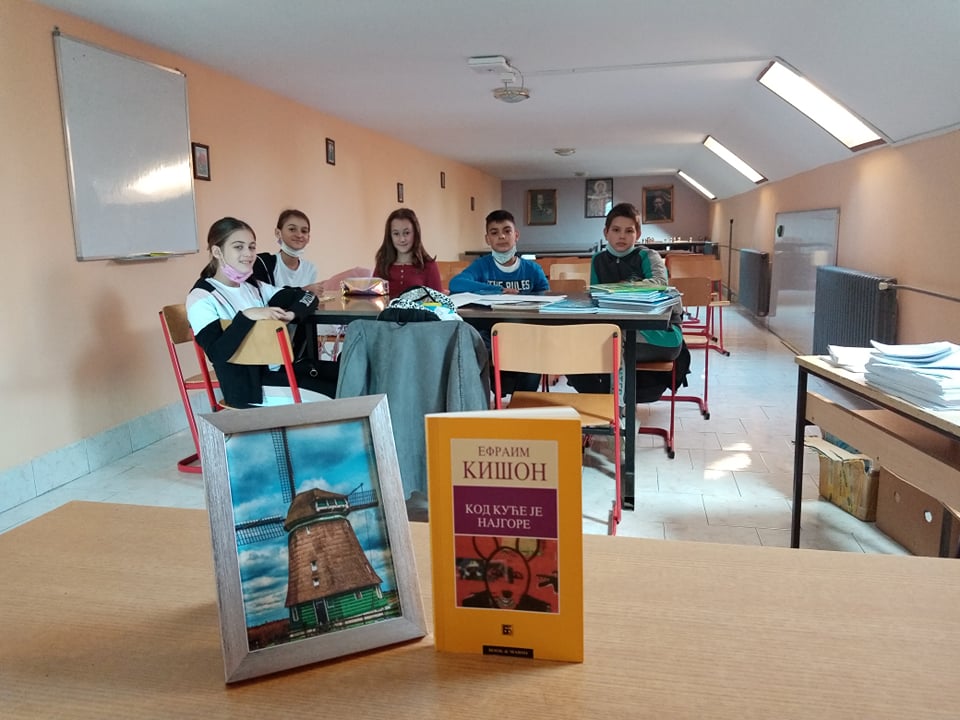 12Присуствовали су ученици 5, 7, и 8.разреда.Час је протекао у међусобном упознавању и упознавању са начином рада Читалачког клуба. Прочитани текстови покренули су разговоре о ситуацијама из свакодневног живота ученика који се могу упоредити са искуствима књижевних ликова из приповетке „Фаширана шницла“. У овој приповетки тема је заједнички оброци једне породице. Ученици су разматрали колико недељно времена проводе скупа са својим укућанима и да ли им посвећују довољно пажње.Лепо је видети када се замисле и спознају истину у жељи да је промене и поправе.ЧИТАЛАЧКИ КЛУБ „Две ветрењаче“28.9.2021.Читање и дискутовање о прочитаном тексту из књиге „Mапе ума“Куса ХибариШестОво је прича о сићушном кућном љубимцу, инсекту, који има своје свакодневне потребе. Његов опстанак зависи од тога колико ће му власници придавати значаја.Ученици су покушали да промене перцепцију гледања на ствари и ставе се у положај да зависе од онога који им даје основне потребе -воду и храну.Често ствари које подразумевамо да су доступне не знамо да ценимо, ова прича је послужила да пробуди свест о томе.Азбучници су пуни иновација и маште. Ученици су креативни и надахнути за писање.ЧИТАЛАЧКИ КЛУБ „Две ветрењаче“05.10.2021.„ Дечак и пас“ Данило Киш  6Ово је прича из школског програма. Подстакнута је текстом са претходног сусрета, о кућним љубимцима.Овога пута у питању су најоданија бића- пси.Нико није остао равнодушан на Динга, дечаковог пса који је од туге угинуо.Љубав коју добијамо од животиња учи нас како да волимо безусловно, само је једна од поука из овог текста.ЧИТАЛАЧКИ КЛУБ „Две ветрењаче“12.10.2021.„Моје злато спава“ Е. Кишона7Прича је о реалним проблемима младих, деце, са касним легањем, несаницом и активностима на друштвеним мрежама до касно ноћу. Ученици су били искрени и отворено причали са чиме се и сами суочавају и да ли се поистовећују са главним јунаком.Такође, текст је из читанке, као и претходни.ЧИТАЛАЧКИ КЛУБ „Две ветрењаче“19.10.2021.„Рани јади“ Д. Киш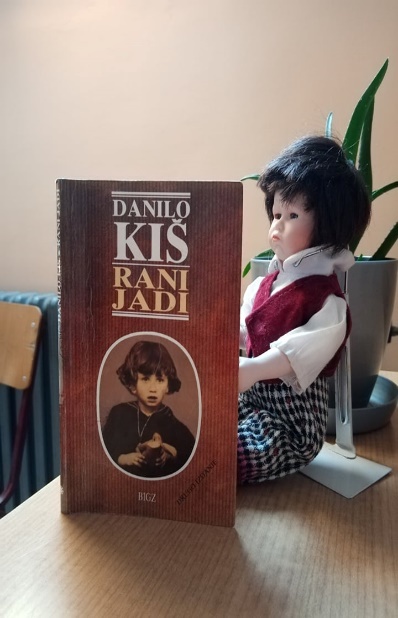   10- Одломак о првој љубави. Ово је тема која је свима рада, али се ученици стидљиво отварају да причају о њој. Слободнији су када чују да се и другима дешавају исте „бриге“.- Азбучник као обавезан саставни део сваког часа.ЧИТАЛАЧКИ КЛУБ „Две ветрењаче“26.10.2021.Антон Павлович Чехов„ Најлепше приче“6Руска књижевност, топлина словенских аутора греје душу свих словенских народа.Покрени причу – игра је помоћу осликаних коцкица.Коцкице су осликане цртежима емоција, предмета и појава од којих се склапа прича.ЧИТАЛАЧКИ КЛУБ „Две ветрењаче“02.11.2021.„Јелена, жена које нема“ Иво Андрић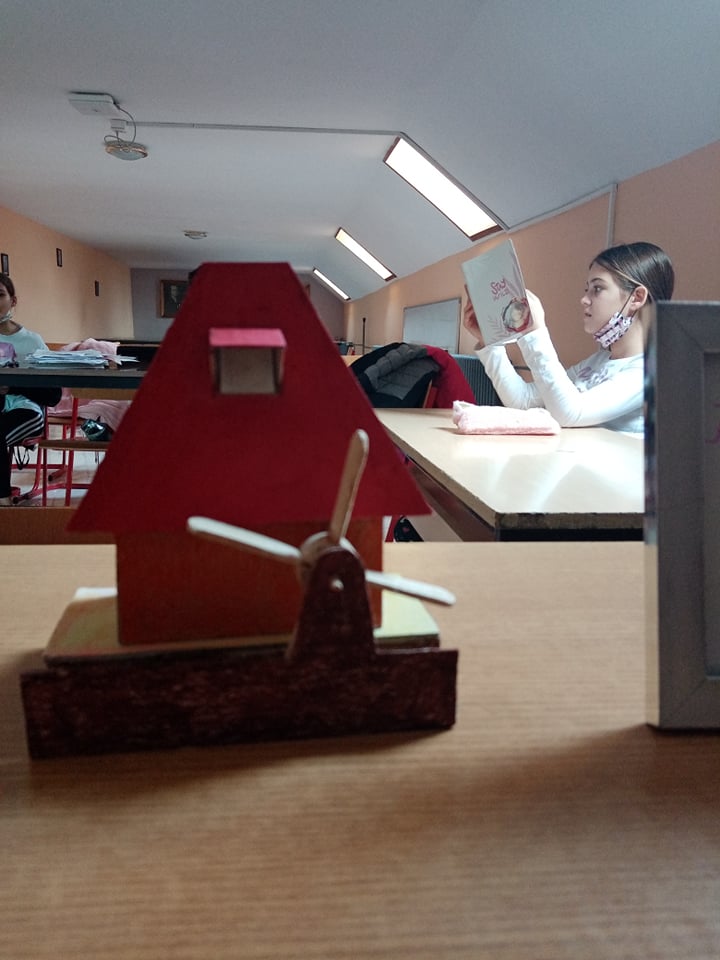 6Дело је инспирисано наставом на часу српског језика.Ученицима је било теже да схвате шта је писац хтео да каже. Разматран је термин идеалне драге која не постоји. Говорило се о платонској љубави,, о појму и значењу ње саме.Радови из азбучника читани су у завршном делу часа.ЧИТАЛАЧКИ КЛУБ „Две ветрењаче“16.11.2021.„ Дневник Ане Франк“ 10Текст је пробудио саосећај код ђака, желели су да чују више од теме на часу. Октобар је месец посвећен жртавама Холокауста и деце у Другом светском рату. Након текстова Крвава бајка и Дневник Ане Франк, ђаци су добили жељу да прошире знање од онога на часу.Спровдени су кроз виртуелно тајно скровиште(снимком на интернету).Крајњи део часа посвећен је по обичају- Азбучнику.ЧИТАЛАЧКИ КЛУБ „Две ветрењаче“23.11.2021. Лик и дело Бранка Ћопића6Лик и дело Бранка ЋопићаБиографија и снимак о ауторуРазговор о свим прочитаним делима овог писца у малом и великом формату.ЧИТАЛАЧКИ КЛУБ „Две ветрењаче“30.11.2021.„Мали Принц“ Антоан де Сент Егзипери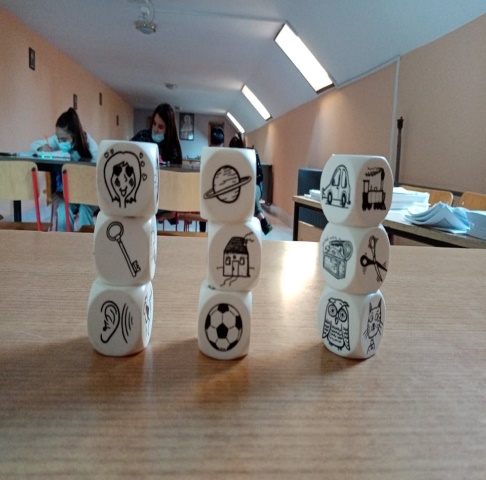 6Ови сусрети намењени су, између осталог, помоћи око редовних наставних јединица.„Мали Принц“ је лектира уврштена у наставни план и програм.Ђацима она буди машту , али и низ нејасноћа.Покушали смо неке ребусе да одгонетнемо који су у вези са садржајем књиге.У завршном делу читан је Азбучник.ЧИТАЛАЧКИ КЛУБ „Две ветрењаче“7.12.2021.„Зборник награђених радова у 2020.г.“10Читалачки клуб је привукао пажњу ученицима који нису њени редовни чланови, а који су изразили жељу да присуствују.Има ли шта лепше од тога да се шири интересовање према читању. Када знамо да је књига најбољи пријатељ, нема боље спознаје открити то у целости.Ученицима су прочитана три рада која су награђена на овом конкурсу и која су објављена у Зборнику. Тема је била љубав. Осим партнерске, спомињала се и љубав према животу, традицији, домовини, као и подршка у виду аплауза током највећег таласа пандемије, када је цела Србија аплаудирала медицинским радницима.Ученици су спознали различите врсте љубави из ових примера.У завршном делу часа читани су Азбучници.Датум Садржај/активностиБрој присутних ученикаНапомена / извештај о реализацијиНапомена / извештај о реализацијиПотпис реализатораПотпис реализатора23.9.2021.Увод у креативно моделарску радионицу12Час је рализован према предвиђеном плану. Час је рализован према предвиђеном плану. 30.9.2021.Уводна радионица8Ученици припремају одговарајући материјал за израду модела. Осмишљају модел који ће израдити од лако обрадивих матерјала.Ученици су погледали туторијал, везан за израду модела клупице https://youtu.be/Lu9grn0QYucУченици припремају одговарајући материјал за израду модела. Осмишљају модел који ће израдити од лако обрадивих матерјала.Ученици су погледали туторијал, везан за израду модела клупице https://youtu.be/Lu9grn0QYuc7.10.2021.Уводна радионица8Ученици израђују техничку документацију за израду предвиђеног модела. Ученици су погледали туторијал, везан за израдутехничке документације https://www.youtube.com/watch?v=ty1wSv42BLMУченици израђују техничку документацију за израду предвиђеног модела. Ученици су погледали туторијал, везан за израдутехничке документације https://www.youtube.com/watch?v=ty1wSv42BLM14.10.2021.Израда модела од папира8Ученици су започели обраду картона и припрему одређених делова модела. Размењују своја мишљења, примењују комбинацију више  различитих материјала међусобно повезаних.Ученици су започели обраду картона и припрему одређених делова модела. Размењују своја мишљења, примењују комбинацију више  различитих материјала међусобно повезаних.21.10.2021.Израда модела од папира8Ученици врше спајање/лепљење одређених делова модела. Користе лепак на пиштољ са силиконским улошцима који се топе приликом загревања језгра пиштоља.Ученици врше спајање/лепљење одређених делова модела. Користе лепак на пиштољ са силиконским улошцима који се топе приликом загревања језгра пиштоља.28.10.2021.Израда модела од папира7Ученици врше спајање/лепљење одређених делова модела. Користе лепак на пиштољ са силиконским улошцима који се топе приликом загревања језгра пиштоља.Ученици врше спајање/лепљење одређених делова модела. Користе лепак на пиштољ са силиконским улошцима који се топе приликом загревања језгра пиштоља.4.11.2021.Израда модела од папира66Ученици врше спајање/лепљење одређених делова модела. Планирају заврше раове при завршетку почетних почетних фаза израде модела.Ученици врше спајање/лепљење одређених делова модела. Планирају заврше раове при завршетку почетних почетних фаза израде модела.18.11.2021.Израда модела од папира88Завршни радови на украшавању модела. Лепљење украсног колаж папира, бојење бочних делова предмета воденим бојама.Завршни радови на украшавању модела. Лепљење украсног колаж папира, бојење бочних делова предмета воденим бојама.25.11.2021.Израда модела од папира77Завршни радови на украшавању модела.  Лепљење украсног колаж папира, бојење бочних делова предмета воденим бојама.Завршни радови на украшавању модела.  Лепљење украсног колаж папира, бојење бочних делова предмета воденим бојама.2.12.2021.Израда модела од папира88Завршни радови на украшавању модела. Лепљење украсног колаж папира, бојење бочних делова предмета воденим бојама.Завршни радови на украшавању модела. Лепљење украсног колаж папира, бојење бочних делова предмета воденим бојама.9.12.2021.Израда модела од папира88Уочавање  грешки и исправљање истих на моделу. Закључни део рада. Уочавање  грешки и исправљање истих на моделу. Закључни део рада. Датум Садржај/активностиБрој присутних ученикаНапомена / извештај о реализацији22.9.2021.23.9.2021.Уводне активностиПредстављање плана рада и договор о начину радаРадионица „Шта значи добро здравље“16Ученицима објашњен циљ рада. Истакнуто да сматрам да је битно да разговорамо о емоцијама, страховима,  како бисмо у школи развијали и емоционалну интелигеницију.Ученицима представљен план рада и радионице које ћемо реализовати у наредном периоду.Радионице су подељене у неколико тематских целина:Осмех испод маскеШта значи добро здрављеПогоди како се осећам Ментално здрављеСтресни догађаји и како их тумачимоРечи буде осећаје, речи нас умирују или терају у очај, речи су најјаче средство утицаја на људеНасиље у школи и ненасилна комуникацијаКомуникација без стресаКомуникација између младих и одраслихЈуче сам био паметан, стога сам желео мењати свет. Данас сам мудар, стога мењам себе.Самоприхватање – свиђа ми се како изгледамАко дете живи у пријатељском окружењу научиће како да нађе љубавДругарство, пријатељство, заљубљеност, љубавЉубав и заљубљеностНакон представљања плана рада реализована радионица „Шта значи добро здравље“Након реализоване радионице дошли смо до спознаје да здравље није само физичко здравље и одсуство болести, већ да здравље подразумева потпуно физичко, психичког и социјално благостање.Датум Садржај/активностиБрој присутних ученикаНапомена / извештај о реализацији30.9.2021.1.10.2021.Реализација радионице “Стресни догађаји и како их тумачимо“17Упознавање са основним појмовима о стресу и начинима његовог превазилажења. Унапређење оптимистичног атрибуционог стила ( учење оптимизма) у ситуацијама важним за младе и јачање оптимистичких стратегија свакодневног стреса. У уводном делу радионице објашњавамо ученицима основне појмове. Након тога ученици попуњавају упитник са питањима о стресним догађајима и даје им се 10 минута да индивидуално одговоре на питања. Ученици који желе деле са групом оно што су записали. Објашњавам ученицима шта је песимизам, а шта је оптимизам. Наводим примере како оптимисти, а како песимисти тумаче стресне догађаје. Приказујем им шему АБЦ модела и објашњавам да од уверења зависи како ће се осећати и реаговати у стресним ситуацијама.Ученици су подељени у две групе и дајем им  радне листове АБЦ модела. Имају задатак да размене своје стресне догађаје и да помогну једним другима у попуњавању АБЦ радног листа. Треба да утврде да ли су уверња песимистична или оптимистична и да свако песимистично замене за оптимистично. У завршном делу радионице ученици објашњавају зашто је добро имати оптимистичан став и изговарају реч која је за њих оптимистична.Датум Садржај/активностиБрој присутних ученикаНапомена / извештај о реализацији7.10.2021.8.10.2021.Реализација радионице “Прискочи на жуто трепћуће“14У уводном делу часа ученици извлаче из кутије папир са емоцијом и ситуацијом, па показују пред групом емоцију и ситуацију путем израза лица и мимике. Остали погађају о којој се емоцији и ситуацији ради. Циљ уводног дела радионице је да схватимо значај препознавања пријатних и непријатних емоција. У централном делу часа бавимо се значајем самоконтроле. Информишем ученике о последицама не контролисања беса. Делим им прилог 1: „Зашто је важно да прикочиш на жуто трепћуће?“Након попуњавања отварамо дискусију и делим им и прилог 2: „Да ли би као одрастао опстао са таквим ставом?“.На основу резултата изводимо и закључке:Без развијених вештина контроле беса, људи имају великих проблема у важним сферама живота.Млади који мисле да не морају да контролишу бес кад постану одрасле особе, јако ће се изненадити.  Објашњавам ученицима да ће учити о начинима на који поједини људи негирају или налазе оправдања за насилно понашање. Подстичем ученике да искажу забринутост у вези са ситуацијама насиља које су се догађале у одељењу. Једна група затим приказује ситуацију која ће се догодити и последице у случају да особа или одељење настави да негира насилно понашање, а друга промене која се могу очекивати у случају да се особа или одељење суочи са насилним понашањем.У завршном делу часа решавамо тест који открива наш стил комуникације и дајем повратну информацију ученицима који ће нам комуникацијски стић помоћи да дођемо до најбољег решења, да избегнемо неразумевање, сукоб и свађу.Датум Садржај/активностиБрој присутних ученикаНапомена / извештај о реализацији14.10.2021.15.10.2021.Реализација радионице “Свиђа ми се како изгледам“15У уводном делу часа ученици цртају себе ( контуру своје фигуре) онако како себе виде. Имају за тај задатак 5-10 минута. Када сви нацртају своју контуру, дајем саком ученику још по две бојице и тражим да једном бојом обоје оне делове тела које им се допадају и које не би мењали, а другом бојом делове којима нису задовољни –ако има тога. Проверавам колико је учесника желело нешто да мења у својој фигури. Отврамо дискусију, уз помоћ питања: Зашто желимо да изгледамо другачије него што изгледамо?Шта значи бити леп у данашње време?Након дискусије закључујемо: самоприхватање је пут ка лепоти.Читамо после тога вест из новина, а потом ученици записују на стикерима одговоре на следећа питања:Колико прихватају себе и свој изглед?Шта би им помогло да боље прихвате себе?У завршном делу часа ученици извлаче цедуљице са именима учесника радионице. Сваки учесник извлачи једно име и за особу чије је име извукао треба да осмисли и искаже неки комплимент. Завршавамо када свако прими и упути комплимент.Ученици су изразили жељу да сваком учеснику искажу комплимент и закључили да се много добро осећају након радионице.Датум Садржај/активностиБрој присутних ученикаНапомена / извештај о реализацији21.10.2021.22.10.2021.Реализација радионице “Играње улога – као у стварном животу“14У уводном делу радионице ученици попуњавају радни лист и дефинишу због чега неки људи пуше, а неки не.Делим ученике у групе и добијају картице са улогама да прочитају. Затим свака група треба да одигра ситуацију, а онда дискутујемо који су ефикасни начини решавања. Групе добијају довољно времена да осмисле сценарио и провежбају ситуацију. Пожељно је да ситуацију одиграју на што више начина, како би се показале различите стратегије одолевања притиску вршњака. Кроз играње улоге могу се проживети ситуације из живота, као и осећања и реакције које оне могу изазвати. Када све групе одиграју ситуацију отварамо дискусију о томе какве врсте социјалних притисака постоје и које се стратегије могу употребити у одолевању том притиску. Користим следећа питања:Зашто дечак не жели да пуши?Ученици наводе: пушење није здраво; пушење је глупо; пушење не прија; пушење је забрањено.Како друштво наговара дечака да пуши?Ученици наводе: ми сви пушимо, прушење прија, једна цигара ти неће нашкодити.Које разлоге има дечак да пуши? Ученици наводе: не жели да буде кукавица, жели да га друштво прихвати.Које разлоге има дечак да не пуши?Ученици наводе: боји се да ће га неко видети, брине се за своје здравље.У завршном делу радионице сумирамо изнете ставове и закључујемо да увек постоји могућност за особу да се другачије понаша него што група жели.Датум Садржај/активностиБрој присутних ученикаНапомена / извештај о реализацији18.11.2021.19.11.2021.Реализација радионице “Насиље у школи и ненасилна комуникација“12У уводном делу радионице причамо на тему насиља у нашој школи  (да ли сматрају да има насиља у школи, како се испољава, који је најчешћи вид насиља, како поступају деца у случају насиља, шта се дешава са жртвом ако дуже трпи насиље).Уз помоћ презентације објашњавам шта је насиље, које врсте насиља постоје и шта карактерише насилнике и жртве. Покреће разговор на сваку од тема, подстичем ученике да изнесу своје мишљење, примере, искуства...Питам их како треба реаговати у ситуацији насиља, шта урадити ако смо и сами жртва, ако смо сведоци насиља над другима, ако смо у ситуацији да само вршимо насиље. Разговарамо о улози одраслих у томе и шта они треба да ураде. Дајем ученицима упутства за одигравање три ситуације вербалног насиља у школи (групно задиркивање и вређање), са три начина реаговања: пасивним, агресивним и асертивним. Након сваког игроказа, коментарише се начин комуникације и истичу се битне особености пасивног, агресивног и асеративног реаговања на насиље, испитује се колико су ефикасни ови начини у заустављању насиља, итд.Сцена 1: Група момака и девојака задиркује две девојке, говори им да су смешне, дебеле, смотане...Две задиркиване девоје се стиде, покуњено се склањају, једна од њих почиње да плаче. Сцена 2: Група момака и девојака задиркује две девојке, говори им да су смешне, дебеле, смотане...Две задиркиване девојке нападају групу која их задиркује, вриште на њих, покушавају да се физички обрачунају.Сцена 3: Група момака и девојака задиркује две девојке, говори им да су смешне, дебеле, смотане...Две задиркиване девојке прилазе групи и одлучно кажу да им такво опхођење не прија, да не желе да трпе такво понашање и да желе да група престане са тим.Резимирамо врсте комуникације према заступању својих или туђих потреба (пасивну, арегсивну и асеративну) објашњавам технику „ја-говора“ и омогућава учесницима да је провежбају тако што ће осмислити „ја-реченицу“ у примерима неколико ситуација. Уморан долазиш из школе, а млађи брат/сестра наваљује на тебе да се играте.Касниш из изласка јер се градски аутобус покаварио. Родитељу су будни и љуте се на тебе.Момак ти је направио љубоморну сцену пред друштвом.Твој најбољи друг/другарица опет касни у школу, а код њега/ње је твоја свеска из математике у којој је домаћи за данас.У завршном делу часа сваки ученик треба да каже неку лепу поруку свом суседу здесна, али да је искрен.Датум Садржај/активностиБрој присутних ученикаНапомена / извештај о реализацији25.11.2021.26.11.2021.Реализација радионице “Комуникација без стреса“14У уводном делу часа ученици стоје у кругу и треба да свом суседу са десне стране осмисле неки невидљиви поклон, који ће невербално показати. Особа којој је поклон намењен треба да препозна и преузме поклон, а то се наставља док се сви не изређају.Ученици-добровољци добијају упутства за одигравање три ситуације, са три начина реаговања: пасивним, агресивним и асеративним. Након сваког приказа, коментарише се начин комуникаицје и истичу се битне особености.Резимирамо врсте комуникације према заступању својих или туђих потреба (пасивну, агресивну, асеративну) затим објашњавам да се комуникација дели и на вербалну (уз помоћ гоовра, писаног или усменог), а такође да постоји директна комуникација (лицем у лице, без посредника), као и комуникација уз помоћ посредника (телефон, интернет). С обзиром да се 25. новембра обележава и Међународни дан борбе против насиља над женама, дотакли смо се питања равноправности жена, њихових права и могућности.У завршном делу часа ученици добијају по један стикер и на њему пишу размишљања и утиске о радионици коју су похађали.На крају ученици окаче стикере на за то припремљен постер и читамо без коментарисања.Датум Садржај/активностиБрој присутних ученикаНапомена / извештај о реализацији2.12.2021.3.12.2021.Реализација радионице “Другарство, пријатељство, заљубљеност, љубав“14   У уводном делу часа разговарамо на тему значаја различитих социјалних контаката. Долазимо до закључка да је другарство веома значајно, да са пријатељима можемо да разговорамо о бројним темама, уз узајамну размену саосећања, подршке и помоћи. У периоду адолесценције долази и до првих заљубљивања. На тај начин стичемо прва искуства у емотивним везама. То нам омогућава да боље разумемо себе и свет око нас, али отвара и низ других проблема.Ученици се деле у четири групе.Добијају по једно питање упућено саветнику часописа за младе(„Савета“), а друга група одговоре на питања. Текстови се односе на другарство, пријатељство, заљубљеност и љубав. Једна група прочита питање, а група која поседује одговор на то питања прочита одговор. Од групе која је имала питање и групе која је имала одговор правимо једну групу, а затим свака група треба да смисли ново питање и одговор на исту тему имајући у виду проблеме типичне за свој узраст. На крају следи извештавање по групама и завршна дискусија о најчешћим проблемима који се јављају у адолесценцији, а тичу се другарства, пријатељства, заљубљености и љубави. Датум Садржај/активностиБрој присутних ученикаНапомена / извештај о реализацији9.12.2021.10.12.2021.Реализација радионице “Како решавати проблеме у адолесценцији“12 У уводном делу часа објашњавам ученицима циљ радионице, повезујемо са претходном радионицом и нашим искуствима.Објашњавам ученицима карактеристике адолесценције и отварамо дискусију уз помоћ питања:Да ли примећујете неке промене у свом изгледу и понашању?Да ли имате блиске особе у свом окружењу којима верујете и отворено можете да разговарате о проблемима са којима се суочавате? Ко је та особа?Да ли сте задовољни односом са друговима из одељења?Ученици се деле у четири групе.Добијају по једно питање упућено саветнику часописа за младе(„Савета“), а друга група одговоре на питања. Текстови се односе на односе са родитељима, пријатељство, љубав и физички изглед. Једна група прочита питање, а група која поседује одговор на то питања прочита одговор. Од групе која је имала питање и групе која је имала одговор правимо једну групу, а затим свака група треба да смисли ново питање и одговор на исту тему имајући у виду проблеме типичне за свој узраст. На крају следи извештавање по групама и завршна дискусија о најчешћим проблемима који се јављају у адолесценцији, а тичу се наведене проблематике.Делим  ученицима по један стикер и молим их да на њима напишу, у једној реченици, размишљања о радионици коју су управо похађали. На крају ученици окаче стикере на за то припремљен постер.Датум Садржај/активностиБрој присутних ученикаНапомена / извештај о реализацији16.12.2021.17.12.2021.Реализација радионице “Љубав и заљубљеност“12У уводном делу радионице објашњавам ученицима циљ радионице. Настојаћемо да разумемо значај љубави као комплексног осећања, да разликујемо љубав и заљубљеност и да оспоримо неке представе о љубави. Први корак – Какве љубави постоје? Ученици набрајају које све љубави постоје. Најчешће наводе: партнерска, према брату, сестри, родитељима, према себи, животињама, раду, учењу, књигама...Долазимо до закључка да постоје различите врсте љубави и да свако од нас има прилу да доживи љубав у неком њеном виду. Много тога што је набројано и не представља љубав, већ интересовање или уживање. Све то може да буде мање или више важно за наш живот и да утиче на квалитет нашег живота.Други корак – Колико је љубав важна? Постављам на зид припремљени плактат у чијем врху пише: Љубав је смисао живота и констатујем да је то мисао која се често чује када се разговара о партнерској љубави. Ученици прилаза и стављају неку своју ознаку поред Да и Не. Сабирамо ознаке испод сваког одговора и долазимо до тврдње: љубав је смисао живота. У даљем наставку ћемо радити на истраживању те тврдње.Трећи корак – Где у телу осећам љубав? Ученице седе у столицама, затворе очи и присете се ситуације у којој интензивно осећају љубав према некоме. Објашњавам да љубав, као и све друге емоције, праћена и физиолошким реакцијама, које осећамо као телесне сензације. Међутим, љубасе се препознаје не само невербално, већ и вербално, као и поступцима и свеукупним односима са вољеном особом.Четврти корак – Ах, љубав! У љубавном односу присутна је пријатност, али и непријатност. Ерих Фром сматра да је љубав вештина која може да се научи, али је потребно да је познајемо и поставимо као циљ. Љубав подразумева заинтересованост и бригу за раст и развој вољене особе.Пети корак – Љубав и заљубљеностНа средини круга поставимо три већа картона са натписима Љубав, Заљубљеност и Не могу да се одлучим. Задатак је да пажљиво прочитају све картице које су добили и да их распореде на картоне у односу на то да ли одређену изјаву изговара особа која је заљубљена или особа која осећа љубав.Шести корак – Колико је љубав неопходна? Враћамо се на претходно утврђену тврдњу да је љубав смисао живота и исписујемо њену негацију : губитак љубав је губитак смисла живота. Отварамо дискусију и долазимо до закључка да не постоји само један смисао живота. Све што је једном појединцу важно и вредно чини смисао живота. Љубав је веома вредна и важна, али није једино важна за живот. Људи који живе без партнерске љубави могу живети веома задовољавајући и срећан живот, осим ако сами не конструишу да је то немогуће.Датум Садржај/активностиБрој присутних ученикаНапомена / извештај о реализацији23.12.2021.24.12.2021.Израда паноа и евалуација досадашњих активности16У уводном делу часа присетили смо се свих тема и радионица које смо до сада реализовали. Након тога су ученици уз моју помоћ правили Пано. Текст за пано инспирисан је темама које смо обрађивали.  Ученици су прво поруке писали на папирићу, затим смо читали и смишљали формулације. Тако да смо на часу осмислили изглед паноа и залепили све што је било планирано. На крају смо га изложили у ходнику, на месту предвиђеном за то, како би и остали ученици били у прилици да га виде и науче нешто ново.Ученици су смислили следеће поруке:Које год проблеме имате, они се могу јако лако решити. Како? Разговором!Човек само срцем добро видиПроблем треба увек саопштити, јасно рећи шта нам смета, али на начин који неће повредити другог, без критика и етикета.Сваки дан будите љубазни и фини према другима, не знате кроз шта други пролазе и како се осећајуСлободном срцу цео свет је домЗдравље није само одсуство болести, већ потпуно физичко, психичко и социјално благостањеЈуче сам био паметан, стога сам желео мењати свет. Данас сам мудар, стога мењам себе.Љубав и заљубљеност није исто. Љубав подразумева заинтересованост и бригу за раст и развој вољене особе.Немојте никад да заборавите да сте посебни и да без вас овај свет не би био исти.ИСТОРИЈА РЕЛИГИЈеДатум Садржај/активностиБрој присутних ученикаНапомена / извештај о реализацијиИСТОРИЈА РЕЛИГИЈе15.09.2021.Уводни час16Ученици ће се упознати са појмом религија. Након што заједно дођемо до тога како се религија дели, упознаћу их са програмом курса. Око пола сата биће издвојено за обнављање градива петог разреда. Након тога се заједно договорамо како ћемо правити радионице и организовати часове( мисли се на гледање филмова, цртаћа, израде пано, цртања итд). Након што саслушам њихове жеље уводим их  дубље у тематику религије и читамо цитате из различитих религија света.ИСТОРИЈА РЕЛИГИЈАДатум Садржај/активностиБрој присутних ученикаНапомена / извештај о реализацијиИСТОРИЈА РЕЛИГИЈА22.09.2021.Религија Месопотамије16Подсећамо се на шта се религија дели, а затим крећем да причам о религији старог истока и тотемизму.  На пројектору пуштам клип који је везан за религију Вавилона. Показујем им зигурате и неке обреде који су вршени. Ученицима су дати папири на којима су приказана нека од божанства, подељени су у групе и треба да опишу оно што виде и да осмисле сами причи њиховог стварања и да размисле због чега су их тако приказивали.ИСТОРИЈА РЕЛИГИЈАДатум Садржај/активностиБрој присутних ученикаНапомена / извештај о реализацијиИСТОРИЈА РЕЛИГИЈА29.09.2021.Богови Египта15Ученици причају шта су запамтили прошли час. Након тога следи предавање о боговима старог египта. Пошто је област комплексна и поткрепљена са пуно слика фронтални рад траје око 50 минута. Након тога ученици цртају предмет или бога везаног за ову тему.  У прилогу је презентација са интерент странице која је коришћена на часу. https://www.slideshare.net/DarinaPadina/bogovi-egipta?next_slideshow=1ИСТОРИЈА РЕЛИГИЈАДатум Садржај/активностиБрој присутних ученикаНапомена / извештај о реализацијиИСТОРИЈА РЕЛИГИЈА6.10.2021.Приказ египатске митологије у кинематографији.16.Обнављамо градиво са прошлог часа и пуштам им филм мумија преко пројектора. Циљ је да ученици разликују фикцију од стварности и да створе слику о животу у старом Египту. Након гледања филма коментаришемо шта је стварност а шта је фикције и које су то разлике.ИСТОРИЈА РЕЛИГИЈАДатум Садржај/активностиБрој присутних ученикаНапомена / извештај о реализацијиИСТОРИЈА РЕЛИГИЈА13.10.2021.Грчка митологија16Ученици се упознају са Грчком митологијом. Постављам питање да ли знају неки познати мит или јунака ове епохе. Након тога причам им о генаологији грчких богова и стварању света. Заједно читамо митове из Илијаде и Одисеје. Након тога им на пројектору показујем неке од богова и питам их каква осећања у њима буде приказане слике, и шта примећују у њиховом приказивању. Говоримо о разним стереотипима који се протежу кроз све религије.ИСТОРИЈА РЕЛИГИЈАДатум Садржај/активностиБрој присутних ученикаНапомена / извештај о реализацијиИСТОРИЈА РЕЛИГИЈА20.10.2021.Стари Словени и њихова религија15Ученици се упознају са старим Словенима. Говоримо о њиховој прапостојбини и њиховом доласку у ове крајеве. Након тога говоримо генаологији Богова старих Словена и њиховим најзначајним  митским бићима (вила, вукодлак, вампир итд..) Причамо како замишљају ова митолошка бића, а затим им показујем њихову илустрацију на пројектору.ИСТОРИЈА РЕЛИГИЈАДатум Садржај/активностиБрој присутних ученикаНапомена / извештај о реализацијиИСТОРИЈА РЕЛИГИЈА27.10.2021.Грчка митологије и њен приказ у кинематографији.16Након што смо обновили шта смо радили прошли час, гледамо цртаћ „Херкулес“. Пошто смо одгледали филм говоримо о стваралштву и приказивању ове тематике у Холивуду.ИСТОРИЈА РЕЛИГИЈАДатум Садржај/активностиБрој присутних ученикаНапомена / извештај о реализацијиИСТОРИЈА РЕЛИГИЈА3.11.2021Грчка митологија- Еп о Персеју.15Ученици су тражили да одгледају још један филм на ову тему јер им је много занимљива. Пуштен им је филм „Борба титана“, након којег су читали еп о Персеју. Упоредили смо еп и филм и дошли до закључка на који начин се популаризује религија старих Грка.ИСТОРИЈА РЕЛИГИЈАДатум Садржај/активностиБрој присутних ученикаНапомена / извештај о реализацијиИСТОРИЈА РЕЛИГИЈА17.11.2021.Грчка митологија- радионицаОбнављање градива са прошлог часа и израда паноа на тему стара Грчка. Ученици се деле на групе, једни цртају Богове, други украшавају пано трећи режу потребни материјал.Настава реализован у потпуности , израђен пано, одређени ученици имали жељу да се сликају.ИСТОРИЈА РЕЛИГИЈАДатум Садржај/активностиБрој присутних ученикаНапомена / извештај о реализацијиИСТОРИЈА РЕЛИГИЈА24.11.2021.Хришћански празници и обичаји који су преузети из вере старих Словена15Након што смо обновили градиво са прошлог часа на пројектору им пуштам клипове са интернета https://www.youtube.com/watch?v=CC9Db1-xqko и https://www.youtube.com/watch?v=sjvsYcdZbnI пошто одгледамо те филмове причамо које они то обичаје поштују за своје празнике а које су препознали да постоје још од времена старих Словена.ИСТОРИЈА РЕЛИГИЈАДатум Садржај/активностиБрој присутних ученикаНапомена / извештај о реализацијиИСТОРИЈА РЕЛИГИЈА1.12.2021.Традиција Старих Словена и њихово покрштавање.Причамо о загробном животу и традицији старих Словена која се поштује и дан данас. Причамо о њиховом покрштавању и и гледамо цртаћ о покрштавању Руса, како би се ученици упознали са њиховом културом али и кинематографијом других народа. Након одгледаног цртаћа говоримо о разликама и сличностима холивуда и руске кинематографије али начину на који је приказа религија старих Словена у данашње време.Одређени ученици су донели слике словенски богова,јер им је била занимљива њихова митологија. ИСТОРИЈА РЕЛИГИЈАДатум Садржај/активностиБрој присутних ученикаНапомена / извештај о реализацијиИСТОРИЈА РЕЛИГИЈА8.12.2021.16Обнављамо шта су то монотеистичке религије, причамо о јеврејима и њиховим древним краљевима. Након тога причамо о  њиховом веровању, светим књигама најбитнијим прорцима. Пошто то завршимо читамо о Давиду и Голијату из Библије за децу.Датум Садржај/активностиБрој присутних ученикаНапомена / извештај о реализацији20.9.2021.- Договор о раду- La France- introduction11 Након уводног представљања, присутни су детаљније упознати са начином рада и садржајем овог програма. Договорили смо заједничка правила, а затим су ученици саопштавали своје предлоге и идеје које би волели да реализују у вези са предвиђеним темама. Погледали смо презентацију и коментарисали је, а затим смо  анализирали материјал- географску карту са наглашеним особеностима сваке регије.https://docs.google.com/presentation/d/1tqbMqxsqiVrCSQfjV3yU7RJsNLucFiGh/edit#slide=id.p1 27.9.2021.Journée européenne des langues9Подсетили смо се садржаја са претходног часа, а затим упознали са државама у којима се говори француски језик. Обрадили смо тему и Европског дана језика, у оквиру које смо погледали презентацију и спровели истраживање на тему како се каже ДА/ НЕ на различитим европским језицима. Ученицима се ова активност нарочито допала и сви су допринели изради паноа.https://docs.google.com/presentation/d/1Pvw4UTEfFw1Awm1W8aDp0-_BB4tfIbm6/edit#slide=id.p1 https://photos.google.com/photo/AF1QipOexT34BJfABjJK-Bt7KUv2jVGp5fdBRLyh0MxT https://photos.google.com/photo/AF1QipOlrveIIgvfWqtjurs7F6GEt6awwsIfpqSKg2OQ 5.10.2021.Paris, France9Упознавали смо знаменитости Париза, што је ученике инспирисало на цртање. Затим смо гледали кратку емисију о дворцима на Лоари. https://docs.google.com/document/d/15Xqxo8Grh5-1qoNEAgq5uADlI3fT5qYt/edit https://drive.google.com/file/d/1iJt1YgdMq8BPkip4ThaEeafeBOit-QB_/view?usp=sharing 12.10.2021Monuments de Paris8Наставили смо са упознавањем Париза.Ученици су цртали на слободну тему док смо слушали француску музику.19.10.2021Climat de la France7Проучавали смо климу Француске и учили основне речи и изразе у вези са метеоролошким временом.Ученици су цртали радове на ову тему, а затим смо гледали цртане филмове на француском.( Masha et Michka, Asterix et Obelix, EpongeBob) https://photos.google.com/photo/AF1QipOoppJ51J0_ZoMtJoXBmjJo15_Upg3gtv0KEm64 26.10.2021Les célèbres Français7Ученици су се упознали са ликом и делом Жил Верна, а затим смо гледали цртани филм- Пут око света за 80 дана https://photos.google.com/photo/AF1QipMX4pK7R-jhahgg_-DO0nxJLiGGRWD3Z97d-ISE 2.11.2021.Les célèbres Français8Ученици су погледали и коментарисали презентацију  о Жил Верну коју је урадио њихов друг. Труд и резултат за сваку похвалу.https://photos.google.com/photo/AF1QipNY4tga-uzEsT66SSvycY0LUmVDNOZSu1eDC1-C https://docs.google.com/presentation/d/1dafd4juZp6YG2dNAIUrLVYeePtgS6U-Y/edit#slide=id.p1 Затим су ученици упознали лик и дело Коко Шанел, као симбола француске моде.16.11.2021Празници у Француској7Ученици су погледали и коментарисали рад  своје другарице о животу Коко Шанел, а затим су се упознали са празницима у Француској.https://docs.google.com/presentation/d/1GyjTpFrJTfnqsnMGPhIfyBjzITjQ5CwO/edit#slide=id.p1 23.11.2021La cuisine française8Упознајемо француску кухињуhttps://docs.google.com/presentation/d/1N70eDgYQS1OKjkyODGOcFFVZ-Oo0BDhC/edit#slide=id.p1 30.11.2021La cuisine française6Упознајемо француску кухињуСлушамо музику